По состоянию на 21.10.2021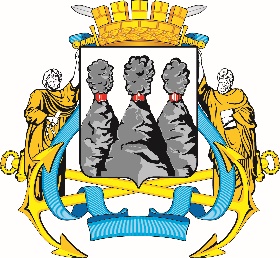 Ленинская ул., д. 14, Петропавловск-Камчатский, 683000Тел. (4152)30-25-80 (2450), факс (4152)42-52-29, e-mail: duma@pkgo.ru, duma.pkgo.ru Повестка (проект)совместного заседания Комитета Городской Думы Петропавловск-Камчатского городского округа по бюджету, финансам и экономике и Комитета Городской Думы Петропавловск-Камчатского городского округа по собственности, земельным отношениям, предпринимательству и инвестициям21.10.2021, 16:00, зал № 4291. О мерах, принимаемых администрацией Петропавловск-Камчатского городского округа по оптимизации финансово-хозяйственной деятельности муниципальных унитарных предприятий Петропавловск-Камчатского городского округаДокл.: администрация ПКГОСодокл.: Кушнир Максим Петрович2. (5) О принятии решения об утверждении Положения о муниципальном земельном контроле на территории Петропавловск-Камчатского городского округаДокл.: Сашенков Александр Александрович3. (12.7) О принятии решения о внесении изменений в Решение Городской Думы Петропавловск-Камчатского городского округа от 05.07.2016 № 453-нд «О порядке управления и распоряжения имуществом, находящимся в собственности Петропавловск-Камчатского городского округа»Докл.: Кокорина Тамара Петровна4. РазноеГОРОДСКАЯ ДУМАПЕТРОПАВЛОВСК-КАМЧАТСКОГОГОРОДСКОГО ОКРУГАКОМИТЕТ ПО  БЮДЖЕТУ, ФИНАНСАМ И ЭКОНОМИКЕ 